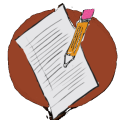 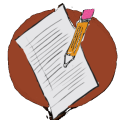 Develop an example to illustrate extinction.Develop an example of an extinction burst.